个人信息个人信息个人信息个人信息个人信息设计者姓名高玥琪高玥琪高玥琪设计者单位包头市九原区沙河二小包头市九原区沙河二小包头市九原区沙河二小教学基本信息教学基本信息教学基本信息教学基本信息教学基本信息题目 精通版四下 Unit 4 There are seven days in a week. Fun story 精通版四下 Unit 4 There are seven days in a week. Fun story 精通版四下 Unit 4 There are seven days in a week. Fun story 精通版四下 Unit 4 There are seven days in a week. Fun story学科小学英语小学英语年级四年级教材内容 精通版四下 Unit 4 There are seven days in a week. Fun story 精通版四下 Unit 4 There are seven days in a week. Fun story 精通版四下 Unit 4 There are seven days in a week. Fun story 精通版四下 Unit 4 There are seven days in a week. Fun story1.教材分析1.教材分析1.教材分析1.教材分析1.教材分析本教材是人教精通版四年级下册，第四单元的话题是“课程活动与安排”，本节课是第四单元第六课时，是一节故事复习课，主要通过Micky 调换日历而导致Mimi准备错误学具的幽默故事情境，重现了本单元重点词汇today，Tuesday，Wednesday，Friday及重点句型When do you have...？We have... It’s ... 目的是通过一个较为有意义的语篇，增加学生语言的输入并能通过演出此故事以达到语言输出。这个小故事中的情景句较多，比较容易理解但准确表述较难。故事内容简单而有趣，学生通过这样的小故事享受阅读的乐趣，复习已有的知识，并扩展自己的表达，为他们之后深入的文本阅读奠定了基础。本单元的主题意义是“快乐学习，快乐生活”通过本单元的学习培养学生热爱生活喜欢学习的良好心理状态，使学生感悟到每天学习和生活充满意义，享受美好校园生活和生活。故事比较简单，所以在故事中着重培养学生的读图能力，发散思维能力。课标中指出能听懂简单的配图小故事；能借助图片读懂简单的故事；能正确朗读所学故事，能在教师的帮助下表演小故事。本节课是趣味故事复习课，所以正确流利朗读，生动形象表演时本课重点，学生能够在表演中体会到语言学习的乐趣，提高学习的自信心。本教材是人教精通版四年级下册，第四单元的话题是“课程活动与安排”，本节课是第四单元第六课时，是一节故事复习课，主要通过Micky 调换日历而导致Mimi准备错误学具的幽默故事情境，重现了本单元重点词汇today，Tuesday，Wednesday，Friday及重点句型When do you have...？We have... It’s ... 目的是通过一个较为有意义的语篇，增加学生语言的输入并能通过演出此故事以达到语言输出。这个小故事中的情景句较多，比较容易理解但准确表述较难。故事内容简单而有趣，学生通过这样的小故事享受阅读的乐趣，复习已有的知识，并扩展自己的表达，为他们之后深入的文本阅读奠定了基础。本单元的主题意义是“快乐学习，快乐生活”通过本单元的学习培养学生热爱生活喜欢学习的良好心理状态，使学生感悟到每天学习和生活充满意义，享受美好校园生活和生活。故事比较简单，所以在故事中着重培养学生的读图能力，发散思维能力。课标中指出能听懂简单的配图小故事；能借助图片读懂简单的故事；能正确朗读所学故事，能在教师的帮助下表演小故事。本节课是趣味故事复习课，所以正确流利朗读，生动形象表演时本课重点，学生能够在表演中体会到语言学习的乐趣，提高学习的自信心。本教材是人教精通版四年级下册，第四单元的话题是“课程活动与安排”，本节课是第四单元第六课时，是一节故事复习课，主要通过Micky 调换日历而导致Mimi准备错误学具的幽默故事情境，重现了本单元重点词汇today，Tuesday，Wednesday，Friday及重点句型When do you have...？We have... It’s ... 目的是通过一个较为有意义的语篇，增加学生语言的输入并能通过演出此故事以达到语言输出。这个小故事中的情景句较多，比较容易理解但准确表述较难。故事内容简单而有趣，学生通过这样的小故事享受阅读的乐趣，复习已有的知识，并扩展自己的表达，为他们之后深入的文本阅读奠定了基础。本单元的主题意义是“快乐学习，快乐生活”通过本单元的学习培养学生热爱生活喜欢学习的良好心理状态，使学生感悟到每天学习和生活充满意义，享受美好校园生活和生活。故事比较简单，所以在故事中着重培养学生的读图能力，发散思维能力。课标中指出能听懂简单的配图小故事；能借助图片读懂简单的故事；能正确朗读所学故事，能在教师的帮助下表演小故事。本节课是趣味故事复习课，所以正确流利朗读，生动形象表演时本课重点，学生能够在表演中体会到语言学习的乐趣，提高学习的自信心。本教材是人教精通版四年级下册，第四单元的话题是“课程活动与安排”，本节课是第四单元第六课时，是一节故事复习课，主要通过Micky 调换日历而导致Mimi准备错误学具的幽默故事情境，重现了本单元重点词汇today，Tuesday，Wednesday，Friday及重点句型When do you have...？We have... It’s ... 目的是通过一个较为有意义的语篇，增加学生语言的输入并能通过演出此故事以达到语言输出。这个小故事中的情景句较多，比较容易理解但准确表述较难。故事内容简单而有趣，学生通过这样的小故事享受阅读的乐趣，复习已有的知识，并扩展自己的表达，为他们之后深入的文本阅读奠定了基础。本单元的主题意义是“快乐学习，快乐生活”通过本单元的学习培养学生热爱生活喜欢学习的良好心理状态，使学生感悟到每天学习和生活充满意义，享受美好校园生活和生活。故事比较简单，所以在故事中着重培养学生的读图能力，发散思维能力。课标中指出能听懂简单的配图小故事；能借助图片读懂简单的故事；能正确朗读所学故事，能在教师的帮助下表演小故事。本节课是趣味故事复习课，所以正确流利朗读，生动形象表演时本课重点，学生能够在表演中体会到语言学习的乐趣，提高学习的自信心。本教材是人教精通版四年级下册，第四单元的话题是“课程活动与安排”，本节课是第四单元第六课时，是一节故事复习课，主要通过Micky 调换日历而导致Mimi准备错误学具的幽默故事情境，重现了本单元重点词汇today，Tuesday，Wednesday，Friday及重点句型When do you have...？We have... It’s ... 目的是通过一个较为有意义的语篇，增加学生语言的输入并能通过演出此故事以达到语言输出。这个小故事中的情景句较多，比较容易理解但准确表述较难。故事内容简单而有趣，学生通过这样的小故事享受阅读的乐趣，复习已有的知识，并扩展自己的表达，为他们之后深入的文本阅读奠定了基础。本单元的主题意义是“快乐学习，快乐生活”通过本单元的学习培养学生热爱生活喜欢学习的良好心理状态，使学生感悟到每天学习和生活充满意义，享受美好校园生活和生活。故事比较简单，所以在故事中着重培养学生的读图能力，发散思维能力。课标中指出能听懂简单的配图小故事；能借助图片读懂简单的故事；能正确朗读所学故事，能在教师的帮助下表演小故事。本节课是趣味故事复习课，所以正确流利朗读，生动形象表演时本课重点，学生能够在表演中体会到语言学习的乐趣，提高学习的自信心。学情分析学情分析学情分析学情分析学情分析     本节课的授课对象是小学四年级学生。四年级学生活泼可爱，好奇心强，乐于参与有较强的表现欲和强烈的求知欲，他们的心理年龄特点决定了他们的天性：爱玩、爱动、爱模仿、爱表演。本课是趣味性的小故事，可以设计根据图片等填词句后，进行人物模仿或者根据自己理解配音表演小故事等环节吸引学生兴趣并能不知不觉中习得语言。他们的认知水平和兴趣点与教材的内容及特点非常吻合，在教学过程中教师可以设计一些开放性的问题让学生去思考，减少固话的语言框架，增加让学生自主表达的机会。四年级学生已有一年的英语学习经历，有一定的英语学习基础，有一定的听，说，读，技能，能够说出一些简单的常用单词和日常交际用语。学生已有阅读故事并了解其大意的能力。     本班的学生已经学习了有关星期的词汇，及询问课程安排的句型。本课出现的情景句Today is...，Let's go together.  It’s you！ Don’t go with us.You naughty monkey！学生也容易理解，但要强调单词together，naughty的读音。因此本节课没有很难的知识点，学生能够比较容易理解，难点是通过小组合作声情并茂生动形象的表演小故事。     本节课的授课对象是小学四年级学生。四年级学生活泼可爱，好奇心强，乐于参与有较强的表现欲和强烈的求知欲，他们的心理年龄特点决定了他们的天性：爱玩、爱动、爱模仿、爱表演。本课是趣味性的小故事，可以设计根据图片等填词句后，进行人物模仿或者根据自己理解配音表演小故事等环节吸引学生兴趣并能不知不觉中习得语言。他们的认知水平和兴趣点与教材的内容及特点非常吻合，在教学过程中教师可以设计一些开放性的问题让学生去思考，减少固话的语言框架，增加让学生自主表达的机会。四年级学生已有一年的英语学习经历，有一定的英语学习基础，有一定的听，说，读，技能，能够说出一些简单的常用单词和日常交际用语。学生已有阅读故事并了解其大意的能力。     本班的学生已经学习了有关星期的词汇，及询问课程安排的句型。本课出现的情景句Today is...，Let's go together.  It’s you！ Don’t go with us.You naughty monkey！学生也容易理解，但要强调单词together，naughty的读音。因此本节课没有很难的知识点，学生能够比较容易理解，难点是通过小组合作声情并茂生动形象的表演小故事。     本节课的授课对象是小学四年级学生。四年级学生活泼可爱，好奇心强，乐于参与有较强的表现欲和强烈的求知欲，他们的心理年龄特点决定了他们的天性：爱玩、爱动、爱模仿、爱表演。本课是趣味性的小故事，可以设计根据图片等填词句后，进行人物模仿或者根据自己理解配音表演小故事等环节吸引学生兴趣并能不知不觉中习得语言。他们的认知水平和兴趣点与教材的内容及特点非常吻合，在教学过程中教师可以设计一些开放性的问题让学生去思考，减少固话的语言框架，增加让学生自主表达的机会。四年级学生已有一年的英语学习经历，有一定的英语学习基础，有一定的听，说，读，技能，能够说出一些简单的常用单词和日常交际用语。学生已有阅读故事并了解其大意的能力。     本班的学生已经学习了有关星期的词汇，及询问课程安排的句型。本课出现的情景句Today is...，Let's go together.  It’s you！ Don’t go with us.You naughty monkey！学生也容易理解，但要强调单词together，naughty的读音。因此本节课没有很难的知识点，学生能够比较容易理解，难点是通过小组合作声情并茂生动形象的表演小故事。     本节课的授课对象是小学四年级学生。四年级学生活泼可爱，好奇心强，乐于参与有较强的表现欲和强烈的求知欲，他们的心理年龄特点决定了他们的天性：爱玩、爱动、爱模仿、爱表演。本课是趣味性的小故事，可以设计根据图片等填词句后，进行人物模仿或者根据自己理解配音表演小故事等环节吸引学生兴趣并能不知不觉中习得语言。他们的认知水平和兴趣点与教材的内容及特点非常吻合，在教学过程中教师可以设计一些开放性的问题让学生去思考，减少固话的语言框架，增加让学生自主表达的机会。四年级学生已有一年的英语学习经历，有一定的英语学习基础，有一定的听，说，读，技能，能够说出一些简单的常用单词和日常交际用语。学生已有阅读故事并了解其大意的能力。     本班的学生已经学习了有关星期的词汇，及询问课程安排的句型。本课出现的情景句Today is...，Let's go together.  It’s you！ Don’t go with us.You naughty monkey！学生也容易理解，但要强调单词together，naughty的读音。因此本节课没有很难的知识点，学生能够比较容易理解，难点是通过小组合作声情并茂生动形象的表演小故事。     本节课的授课对象是小学四年级学生。四年级学生活泼可爱，好奇心强，乐于参与有较强的表现欲和强烈的求知欲，他们的心理年龄特点决定了他们的天性：爱玩、爱动、爱模仿、爱表演。本课是趣味性的小故事，可以设计根据图片等填词句后，进行人物模仿或者根据自己理解配音表演小故事等环节吸引学生兴趣并能不知不觉中习得语言。他们的认知水平和兴趣点与教材的内容及特点非常吻合，在教学过程中教师可以设计一些开放性的问题让学生去思考，减少固话的语言框架，增加让学生自主表达的机会。四年级学生已有一年的英语学习经历，有一定的英语学习基础，有一定的听，说，读，技能，能够说出一些简单的常用单词和日常交际用语。学生已有阅读故事并了解其大意的能力。     本班的学生已经学习了有关星期的词汇，及询问课程安排的句型。本课出现的情景句Today is...，Let's go together.  It’s you！ Don’t go with us.You naughty monkey！学生也容易理解，但要强调单词together，naughty的读音。因此本节课没有很难的知识点，学生能够比较容易理解，难点是通过小组合作声情并茂生动形象的表演小故事。3.教学目标（含重、难点））3.教学目标（含重、难点））3.教学目标（含重、难点））3.教学目标（含重、难点））3.教学目标（含重、难点））借助图片和游戏，学生能够进一步熟练运用本单元所学的重点词汇day，week，Sunday-Saturday等星期词汇，有关活动动词词组go to the park，have music lessons等有关活动的动词词组及重点句型What do you usually do on weekends？ We usually.../ When do you have...lessons？We have...lessons on...2.通过听录音，观看动画、自主思考、回答问题、图片环游，学生能够抓住故事的大意发展其观察力、思维能力；通过跟读，分角色跟读，配音，能以正确的语音语调朗读故事，并在小组合作中生动形象表演故事。3.通过观看本班学生的学校和周末生活照片感知学校生活，生活的美好。4.教学重点：正确流利，声情并茂的朗读故事。教学难点：生动形象的表演故事。借助图片和游戏，学生能够进一步熟练运用本单元所学的重点词汇day，week，Sunday-Saturday等星期词汇，有关活动动词词组go to the park，have music lessons等有关活动的动词词组及重点句型What do you usually do on weekends？ We usually.../ When do you have...lessons？We have...lessons on...2.通过听录音，观看动画、自主思考、回答问题、图片环游，学生能够抓住故事的大意发展其观察力、思维能力；通过跟读，分角色跟读，配音，能以正确的语音语调朗读故事，并在小组合作中生动形象表演故事。3.通过观看本班学生的学校和周末生活照片感知学校生活，生活的美好。4.教学重点：正确流利，声情并茂的朗读故事。教学难点：生动形象的表演故事。借助图片和游戏，学生能够进一步熟练运用本单元所学的重点词汇day，week，Sunday-Saturday等星期词汇，有关活动动词词组go to the park，have music lessons等有关活动的动词词组及重点句型What do you usually do on weekends？ We usually.../ When do you have...lessons？We have...lessons on...2.通过听录音，观看动画、自主思考、回答问题、图片环游，学生能够抓住故事的大意发展其观察力、思维能力；通过跟读，分角色跟读，配音，能以正确的语音语调朗读故事，并在小组合作中生动形象表演故事。3.通过观看本班学生的学校和周末生活照片感知学校生活，生活的美好。4.教学重点：正确流利，声情并茂的朗读故事。教学难点：生动形象的表演故事。借助图片和游戏，学生能够进一步熟练运用本单元所学的重点词汇day，week，Sunday-Saturday等星期词汇，有关活动动词词组go to the park，have music lessons等有关活动的动词词组及重点句型What do you usually do on weekends？ We usually.../ When do you have...lessons？We have...lessons on...2.通过听录音，观看动画、自主思考、回答问题、图片环游，学生能够抓住故事的大意发展其观察力、思维能力；通过跟读，分角色跟读，配音，能以正确的语音语调朗读故事，并在小组合作中生动形象表演故事。3.通过观看本班学生的学校和周末生活照片感知学校生活，生活的美好。4.教学重点：正确流利，声情并茂的朗读故事。教学难点：生动形象的表演故事。借助图片和游戏，学生能够进一步熟练运用本单元所学的重点词汇day，week，Sunday-Saturday等星期词汇，有关活动动词词组go to the park，have music lessons等有关活动的动词词组及重点句型What do you usually do on weekends？ We usually.../ When do you have...lessons？We have...lessons on...2.通过听录音，观看动画、自主思考、回答问题、图片环游，学生能够抓住故事的大意发展其观察力、思维能力；通过跟读，分角色跟读，配音，能以正确的语音语调朗读故事，并在小组合作中生动形象表演故事。3.通过观看本班学生的学校和周末生活照片感知学校生活，生活的美好。4.教学重点：正确流利，声情并茂的朗读故事。教学难点：生动形象的表演故事。4.教学过程4.教学过程4.教学过程4.教学过程4.教学过程 备注：已分好小组，个人回答对问题为所在小组加分。 Warm-upGreeting Pre-reading1.Let's rap.Teacher’s activity : show and sing the rap（Seven days in a week）Students’ activity:  Rap with teacher and do the actions.设计意图：老师与学生一同说唱：Seven days in a week，巩固本单元重点词汇的同时让学生得到放松，激发兴趣。Quick responseTeacher’s activity : show the pictures of unit 4; show the pictures and questions.Students’ activity: Look at the pictures and say out the words; according to the picture to answer the questions.设计意图：运用本单元的主题情境快问快答，巩固复习本单元的重点单词，词组及句型，同时通过最后一组问答自然引入趣味小故事。While-reading Teacher’s activity : show the last picture of the story and ask some questions.Students’ activity: look at the last picture of the story and ask the questions.设计意图：选取最后一张小故事图片，通过师生问答，观察人物表情，激活故事，设置悬念。Picture walkTeacher’s activity：show the pictures of the story one by one； ask some questions；show some sentences with blanks， play the tapes and then ask Ss to read in roles.Students’ activity:  look at the pictures one by one and answer the questions，fill the blanks and listen to the tapes to check the answers then read in roles。设计意图：图片环通过游，理清故事发展脉络。通过观察图片，听录音等多种形式回答问题完成任务，逐步理清故事发展脉络。通过模范或者根据自己理解角色扮演，提供给学生锻炼口语的机会，帮助学生理解故事内容及故事人物情感同时也能激发学生学习英语的兴趣。3.Teacher’s activity : show some questions：Does Mimi have music lessons today? What do you think of（认为） Micky? What can you learn from the story? Students’ activity: answer the questions.设计意图：引导学生思考，培养学生的思维能力。激发学生学习的主动性，让他们勤于思考，不怕思考，善于思考，提高思维能力。4.Read and imitate，Teacher’s activity : show the tips and play the tape.Students’ activity: read the tips and read the story after the tape.设计意图：给出学生听读需注意的地方，让学生的听读更有针对性。听原音，模仿语音语调，帮助学生纠音。Post-readingDub the story Teacher’s activity : show the video without sound.Students’ activity: dub the story .设计意图：学生非常喜欢故事配音环节。可以训练口语，提升学生的英语口语表达能力，有助于学生提高综合运用英语的能力。其次通过体验配音过程，可以让感受到“演员”的成就感，英语学习的热情大幅提高。Act out the story.Teacher’s activity : show the assessmentStudents’ activity: Prepare the show in groups then show out.设计意图：故事表演可以充分的调动学生学习英语的积极性，学英语成为获得表演成功的手段，学习的过程有探索的喜悦，学生成为学习主体。同时可以培养合作精神。Teacher’s activity : show some pictures about students’school life and life with music. Talk about the school life and life with students.Students’ activity: Enjoy some pictures about students’school life and life with music. Talk about the school life and life with teacher.设计意图：由本课Micky和Mimi在校园中的趣味故事自然过渡到授课班级学生的校园生活。本单元的主题意义是“快乐学习，快乐生活”，通过在观看图片的过程中师生共同讨论学校生活和生活中的点点滴滴，使学生感悟到每天学习和生活充满意义，享受美好校园生活和生活。Homework1.Read the story fluently and recite it. 2.Create a drama in groups. 备注：已分好小组，个人回答对问题为所在小组加分。 Warm-upGreeting Pre-reading1.Let's rap.Teacher’s activity : show and sing the rap（Seven days in a week）Students’ activity:  Rap with teacher and do the actions.设计意图：老师与学生一同说唱：Seven days in a week，巩固本单元重点词汇的同时让学生得到放松，激发兴趣。Quick responseTeacher’s activity : show the pictures of unit 4; show the pictures and questions.Students’ activity: Look at the pictures and say out the words; according to the picture to answer the questions.设计意图：运用本单元的主题情境快问快答，巩固复习本单元的重点单词，词组及句型，同时通过最后一组问答自然引入趣味小故事。While-reading Teacher’s activity : show the last picture of the story and ask some questions.Students’ activity: look at the last picture of the story and ask the questions.设计意图：选取最后一张小故事图片，通过师生问答，观察人物表情，激活故事，设置悬念。Picture walkTeacher’s activity：show the pictures of the story one by one； ask some questions；show some sentences with blanks， play the tapes and then ask Ss to read in roles.Students’ activity:  look at the pictures one by one and answer the questions，fill the blanks and listen to the tapes to check the answers then read in roles。设计意图：图片环通过游，理清故事发展脉络。通过观察图片，听录音等多种形式回答问题完成任务，逐步理清故事发展脉络。通过模范或者根据自己理解角色扮演，提供给学生锻炼口语的机会，帮助学生理解故事内容及故事人物情感同时也能激发学生学习英语的兴趣。3.Teacher’s activity : show some questions：Does Mimi have music lessons today? What do you think of（认为） Micky? What can you learn from the story? Students’ activity: answer the questions.设计意图：引导学生思考，培养学生的思维能力。激发学生学习的主动性，让他们勤于思考，不怕思考，善于思考，提高思维能力。4.Read and imitate，Teacher’s activity : show the tips and play the tape.Students’ activity: read the tips and read the story after the tape.设计意图：给出学生听读需注意的地方，让学生的听读更有针对性。听原音，模仿语音语调，帮助学生纠音。Post-readingDub the story Teacher’s activity : show the video without sound.Students’ activity: dub the story .设计意图：学生非常喜欢故事配音环节。可以训练口语，提升学生的英语口语表达能力，有助于学生提高综合运用英语的能力。其次通过体验配音过程，可以让感受到“演员”的成就感，英语学习的热情大幅提高。Act out the story.Teacher’s activity : show the assessmentStudents’ activity: Prepare the show in groups then show out.设计意图：故事表演可以充分的调动学生学习英语的积极性，学英语成为获得表演成功的手段，学习的过程有探索的喜悦，学生成为学习主体。同时可以培养合作精神。Teacher’s activity : show some pictures about students’school life and life with music. Talk about the school life and life with students.Students’ activity: Enjoy some pictures about students’school life and life with music. Talk about the school life and life with teacher.设计意图：由本课Micky和Mimi在校园中的趣味故事自然过渡到授课班级学生的校园生活。本单元的主题意义是“快乐学习，快乐生活”，通过在观看图片的过程中师生共同讨论学校生活和生活中的点点滴滴，使学生感悟到每天学习和生活充满意义，享受美好校园生活和生活。Homework1.Read the story fluently and recite it. 2.Create a drama in groups. 备注：已分好小组，个人回答对问题为所在小组加分。 Warm-upGreeting Pre-reading1.Let's rap.Teacher’s activity : show and sing the rap（Seven days in a week）Students’ activity:  Rap with teacher and do the actions.设计意图：老师与学生一同说唱：Seven days in a week，巩固本单元重点词汇的同时让学生得到放松，激发兴趣。Quick responseTeacher’s activity : show the pictures of unit 4; show the pictures and questions.Students’ activity: Look at the pictures and say out the words; according to the picture to answer the questions.设计意图：运用本单元的主题情境快问快答，巩固复习本单元的重点单词，词组及句型，同时通过最后一组问答自然引入趣味小故事。While-reading Teacher’s activity : show the last picture of the story and ask some questions.Students’ activity: look at the last picture of the story and ask the questions.设计意图：选取最后一张小故事图片，通过师生问答，观察人物表情，激活故事，设置悬念。Picture walkTeacher’s activity：show the pictures of the story one by one； ask some questions；show some sentences with blanks， play the tapes and then ask Ss to read in roles.Students’ activity:  look at the pictures one by one and answer the questions，fill the blanks and listen to the tapes to check the answers then read in roles。设计意图：图片环通过游，理清故事发展脉络。通过观察图片，听录音等多种形式回答问题完成任务，逐步理清故事发展脉络。通过模范或者根据自己理解角色扮演，提供给学生锻炼口语的机会，帮助学生理解故事内容及故事人物情感同时也能激发学生学习英语的兴趣。3.Teacher’s activity : show some questions：Does Mimi have music lessons today? What do you think of（认为） Micky? What can you learn from the story? Students’ activity: answer the questions.设计意图：引导学生思考，培养学生的思维能力。激发学生学习的主动性，让他们勤于思考，不怕思考，善于思考，提高思维能力。4.Read and imitate，Teacher’s activity : show the tips and play the tape.Students’ activity: read the tips and read the story after the tape.设计意图：给出学生听读需注意的地方，让学生的听读更有针对性。听原音，模仿语音语调，帮助学生纠音。Post-readingDub the story Teacher’s activity : show the video without sound.Students’ activity: dub the story .设计意图：学生非常喜欢故事配音环节。可以训练口语，提升学生的英语口语表达能力，有助于学生提高综合运用英语的能力。其次通过体验配音过程，可以让感受到“演员”的成就感，英语学习的热情大幅提高。Act out the story.Teacher’s activity : show the assessmentStudents’ activity: Prepare the show in groups then show out.设计意图：故事表演可以充分的调动学生学习英语的积极性，学英语成为获得表演成功的手段，学习的过程有探索的喜悦，学生成为学习主体。同时可以培养合作精神。Teacher’s activity : show some pictures about students’school life and life with music. Talk about the school life and life with students.Students’ activity: Enjoy some pictures about students’school life and life with music. Talk about the school life and life with teacher.设计意图：由本课Micky和Mimi在校园中的趣味故事自然过渡到授课班级学生的校园生活。本单元的主题意义是“快乐学习，快乐生活”，通过在观看图片的过程中师生共同讨论学校生活和生活中的点点滴滴，使学生感悟到每天学习和生活充满意义，享受美好校园生活和生活。Homework1.Read the story fluently and recite it. 2.Create a drama in groups. 备注：已分好小组，个人回答对问题为所在小组加分。 Warm-upGreeting Pre-reading1.Let's rap.Teacher’s activity : show and sing the rap（Seven days in a week）Students’ activity:  Rap with teacher and do the actions.设计意图：老师与学生一同说唱：Seven days in a week，巩固本单元重点词汇的同时让学生得到放松，激发兴趣。Quick responseTeacher’s activity : show the pictures of unit 4; show the pictures and questions.Students’ activity: Look at the pictures and say out the words; according to the picture to answer the questions.设计意图：运用本单元的主题情境快问快答，巩固复习本单元的重点单词，词组及句型，同时通过最后一组问答自然引入趣味小故事。While-reading Teacher’s activity : show the last picture of the story and ask some questions.Students’ activity: look at the last picture of the story and ask the questions.设计意图：选取最后一张小故事图片，通过师生问答，观察人物表情，激活故事，设置悬念。Picture walkTeacher’s activity：show the pictures of the story one by one； ask some questions；show some sentences with blanks， play the tapes and then ask Ss to read in roles.Students’ activity:  look at the pictures one by one and answer the questions，fill the blanks and listen to the tapes to check the answers then read in roles。设计意图：图片环通过游，理清故事发展脉络。通过观察图片，听录音等多种形式回答问题完成任务，逐步理清故事发展脉络。通过模范或者根据自己理解角色扮演，提供给学生锻炼口语的机会，帮助学生理解故事内容及故事人物情感同时也能激发学生学习英语的兴趣。3.Teacher’s activity : show some questions：Does Mimi have music lessons today? What do you think of（认为） Micky? What can you learn from the story? Students’ activity: answer the questions.设计意图：引导学生思考，培养学生的思维能力。激发学生学习的主动性，让他们勤于思考，不怕思考，善于思考，提高思维能力。4.Read and imitate，Teacher’s activity : show the tips and play the tape.Students’ activity: read the tips and read the story after the tape.设计意图：给出学生听读需注意的地方，让学生的听读更有针对性。听原音，模仿语音语调，帮助学生纠音。Post-readingDub the story Teacher’s activity : show the video without sound.Students’ activity: dub the story .设计意图：学生非常喜欢故事配音环节。可以训练口语，提升学生的英语口语表达能力，有助于学生提高综合运用英语的能力。其次通过体验配音过程，可以让感受到“演员”的成就感，英语学习的热情大幅提高。Act out the story.Teacher’s activity : show the assessmentStudents’ activity: Prepare the show in groups then show out.设计意图：故事表演可以充分的调动学生学习英语的积极性，学英语成为获得表演成功的手段，学习的过程有探索的喜悦，学生成为学习主体。同时可以培养合作精神。Teacher’s activity : show some pictures about students’school life and life with music. Talk about the school life and life with students.Students’ activity: Enjoy some pictures about students’school life and life with music. Talk about the school life and life with teacher.设计意图：由本课Micky和Mimi在校园中的趣味故事自然过渡到授课班级学生的校园生活。本单元的主题意义是“快乐学习，快乐生活”，通过在观看图片的过程中师生共同讨论学校生活和生活中的点点滴滴，使学生感悟到每天学习和生活充满意义，享受美好校园生活和生活。Homework1.Read the story fluently and recite it. 2.Create a drama in groups. 备注：已分好小组，个人回答对问题为所在小组加分。 Warm-upGreeting Pre-reading1.Let's rap.Teacher’s activity : show and sing the rap（Seven days in a week）Students’ activity:  Rap with teacher and do the actions.设计意图：老师与学生一同说唱：Seven days in a week，巩固本单元重点词汇的同时让学生得到放松，激发兴趣。Quick responseTeacher’s activity : show the pictures of unit 4; show the pictures and questions.Students’ activity: Look at the pictures and say out the words; according to the picture to answer the questions.设计意图：运用本单元的主题情境快问快答，巩固复习本单元的重点单词，词组及句型，同时通过最后一组问答自然引入趣味小故事。While-reading Teacher’s activity : show the last picture of the story and ask some questions.Students’ activity: look at the last picture of the story and ask the questions.设计意图：选取最后一张小故事图片，通过师生问答，观察人物表情，激活故事，设置悬念。Picture walkTeacher’s activity：show the pictures of the story one by one； ask some questions；show some sentences with blanks， play the tapes and then ask Ss to read in roles.Students’ activity:  look at the pictures one by one and answer the questions，fill the blanks and listen to the tapes to check the answers then read in roles。设计意图：图片环通过游，理清故事发展脉络。通过观察图片，听录音等多种形式回答问题完成任务，逐步理清故事发展脉络。通过模范或者根据自己理解角色扮演，提供给学生锻炼口语的机会，帮助学生理解故事内容及故事人物情感同时也能激发学生学习英语的兴趣。3.Teacher’s activity : show some questions：Does Mimi have music lessons today? What do you think of（认为） Micky? What can you learn from the story? Students’ activity: answer the questions.设计意图：引导学生思考，培养学生的思维能力。激发学生学习的主动性，让他们勤于思考，不怕思考，善于思考，提高思维能力。4.Read and imitate，Teacher’s activity : show the tips and play the tape.Students’ activity: read the tips and read the story after the tape.设计意图：给出学生听读需注意的地方，让学生的听读更有针对性。听原音，模仿语音语调，帮助学生纠音。Post-readingDub the story Teacher’s activity : show the video without sound.Students’ activity: dub the story .设计意图：学生非常喜欢故事配音环节。可以训练口语，提升学生的英语口语表达能力，有助于学生提高综合运用英语的能力。其次通过体验配音过程，可以让感受到“演员”的成就感，英语学习的热情大幅提高。Act out the story.Teacher’s activity : show the assessmentStudents’ activity: Prepare the show in groups then show out.设计意图：故事表演可以充分的调动学生学习英语的积极性，学英语成为获得表演成功的手段，学习的过程有探索的喜悦，学生成为学习主体。同时可以培养合作精神。Teacher’s activity : show some pictures about students’school life and life with music. Talk about the school life and life with students.Students’ activity: Enjoy some pictures about students’school life and life with music. Talk about the school life and life with teacher.设计意图：由本课Micky和Mimi在校园中的趣味故事自然过渡到授课班级学生的校园生活。本单元的主题意义是“快乐学习，快乐生活”，通过在观看图片的过程中师生共同讨论学校生活和生活中的点点滴滴，使学生感悟到每天学习和生活充满意义，享受美好校园生活和生活。Homework1.Read the story fluently and recite it. 2.Create a drama in groups.5.板书设计5.板书设计5.板书设计5.板书设计5.板书设计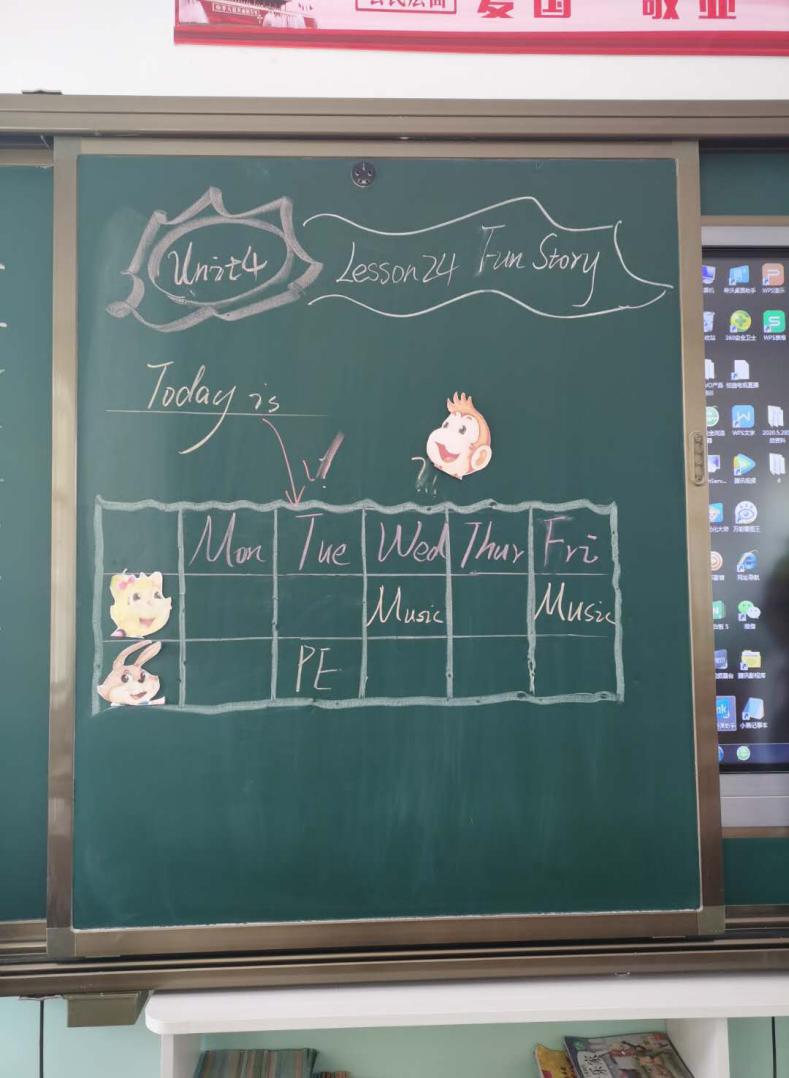 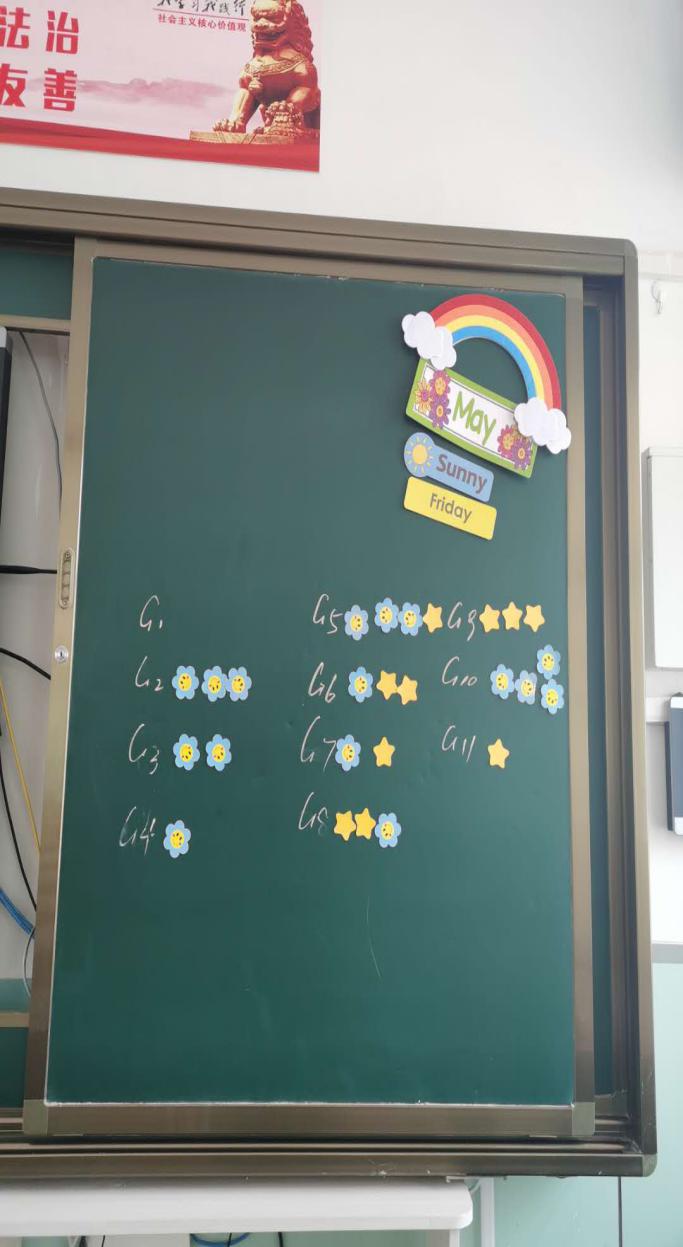 6.教学活动设计（含师生对话设计）6.教学活动设计（含师生对话设计）6.教学活动设计（含师生对话设计）6.教学活动设计（含师生对话设计）6.教学活动设计（含师生对话设计）Warm-upGreeting T：Good morning boys and girls！Ss：Good morning Doris！T：How are you？Ss: I’m fine, and you?T: I’m fine, too. How’s the weather today?Ss: It’s sunny today.(老师将磁贴贴在黑板上)T：What day is today？Ss:It’s Friday.(老师将磁贴贴在黑板上，学生对星期还是易混，贴在黑板上可加深映像)Pre-reading        Let’s rap.T：Okay boys and girls, now show me your hands and rap with me. Ready?Ss:  Go! T：Okay ,this time , let’s rap with music. Ready?Ss: Go! Seven days in a week.Seven days in a week. Sunday ,Monday,Tuesday ,Wednesday,Thursday,Friday,Saturday...Quick responseT：Now, let’s a game-quick response,  if you know please sand up and say out the words. Ready? (说要求时可以做些动作辅助理解。学生根据图片快速说出单词。出示本单元所有单词图片)Ss：Go！ Monday,Wednesday,park，theme park...T：Excellent！ Now，ask and answer.  One ask and one answer. This line，go！（根据出示的图片，一问一答。机械操练本单元所有重点句型。）Ss: What do you usually do on weekends? We usually _go__to_the_park._When do you have...lessons？We have ... lessons on Monday,...,...,..., and... While-reading Picture 6T：Yes，boys and girls，we have many lessons and we have a wonderful school life. Look，animals also have a colourful school life.Let’s have a look together. Look，who are they？（出示小故事最后一张图片）Ss：They are Micky，Mimi and Rabbit.T：Look at Mimi’s face. How does she feel?用圈图的方式帮助同学观察图片得出答案，同时教师出示选项 A.happy  B.sad（伤心）C. angry（生气）Ss：She is sad.T：Why？ What happened？（教师漏出疑惑的表情，设置悬念）Let's find out the answer together.Picture walkPicture 2T：Look at the picture . What day is today？(出示问题并圈出图片关键地方)S：Oh, it's___Wednesday______.T：Listen! What lesson does Mimi have?(出示问题并播放录音)S: We have a _music___ lesson this morning.T：Now，listen and repeat. Who want to be Mimi？（播放录音整体跟读，跟读过程中，教师要纠音，引导学生用正确的语音语调朗读，带感情的朗读，之后叫同学角色扮演并给予及时反馈）Boys and girls，can you tell me ：Dose Mimi like music lessons？How do you know that？（培养学生观察图片获取信息的能力。）Ss：She is happy.T：Yes，she has a smiling face，so she likes music lessons very much, yes or no? (very much 为本单元所学，潜移默化让学生运用语言，同时这个问题为后续人物情感变化奠定基础。)Ss：Yes.Picture 3T：Look， who is coming？Look at the picture, What lessons does he have? How about Mimi?(圈出图片关键部分)S：Rabbit is coming.Hello, Mimi. We have _PE__this morning. Let's go together. No, we have a _music____ lesson.(学生根据问题和图片补全句子，教师写板书，填表格。)T：Now let's check together.(播放录音)T：Now，listen and repeat. Who want to be Mimi？Who want to be Rabbit？（播放录音整体跟读，跟读过程中，教师要纠音，引导学生用正确的语音语调朗读，带感情的朗读，之后叫同学角色扮演并给予及时反馈）Picture 4T：Listen，When does Mimi have music lessons？(出问题，播放录音）S：We have music lessons on Wednesday and Friday.T：Look at Rabbit’s face. He is puzzled. Why？Ss: But, today is Tuesday.T：Now，listen and repeat. Who want to be Mimi？Who want to be Rabbit？（播放录音整体跟读，叫同学角色扮演）T: Rabbit said: Today is Tuesday. Mimi said today is Wednesday？So， today is...？（板书）Picture 5&6T：Look！Who is coming? What does Micky say?S:Hello, Mimi! Hello, _Rabbit_____! Today is _Tuesday______.(学生根据问题和图片补全句子。)T：Look at Mimi and Rabbit’s face. They are so angry. Guess, What do they say？Ss: Oh, no! So, it's you. Micky,you naughty monkey! Don't go with us!...T：What does Micky say？Ss: I’m sorry.（播放录音整体跟读，跟读过程中，教师要纠音，引导学生用正确的语音语调朗读，带感情的朗读，之后叫同学角色扮演并给予及时反馈）Picture 1-6T：Now, boys and girls, Let’s watch the video and find out what happened?(出示完整的六幅图，遮挡第一张，播放视频)S：Micky 撕了日历，换了日历...T：Yes，Micky is so naughty. He changes the calendar. What does Micky say？（出示第一幅图）S：Today is Tuesday. Look！It's Wednesday now.T：Does Mimi have music lessons today?   What do you think of（认为） Micky?What can you learn from the story? （你从这个小故事学习到了什么？）S：No. (教师板书) Micky is so naughty...我们不应该欺骗戏弄朋友，这样会使朋友不开心，失去朋友。T：I agree with you and I think：We should  prepare learning tools,according to the timetable.根据课程表，主动准备好学具。T：Now，open you book，read the story after the tape. Before reading，please pay attention your intonation and pronunciation.（出示leaning tips 后播放录音）S: Read the story after the tape.Post-readingT: Now let’s dub the story.S：Dub the story.T: Now It’s the show time. Two minutes，go！S：Group work: Prepare the show in groups then show out.   （每组表演之前都有自我介绍，表演结束后，学生根据表演评价等级对每组表演进行纠错评价。老师在那之后做出补充评价。）T：Now let’s enjoy some  pictures about your school life and life (播放图片视频与学生进行交流讨论)T&Ss：Enjoy our school life! Enjoy our life! T： Homework :1.Read the story fluently and recite it. 2.Create a drama in groups.T： It’s time to say goodbye! Ss: Goodbye! Warm-upGreeting T：Good morning boys and girls！Ss：Good morning Doris！T：How are you？Ss: I’m fine, and you?T: I’m fine, too. How’s the weather today?Ss: It’s sunny today.(老师将磁贴贴在黑板上)T：What day is today？Ss:It’s Friday.(老师将磁贴贴在黑板上，学生对星期还是易混，贴在黑板上可加深映像)Pre-reading        Let’s rap.T：Okay boys and girls, now show me your hands and rap with me. Ready?Ss:  Go! T：Okay ,this time , let’s rap with music. Ready?Ss: Go! Seven days in a week.Seven days in a week. Sunday ,Monday,Tuesday ,Wednesday,Thursday,Friday,Saturday...Quick responseT：Now, let’s a game-quick response,  if you know please sand up and say out the words. Ready? (说要求时可以做些动作辅助理解。学生根据图片快速说出单词。出示本单元所有单词图片)Ss：Go！ Monday,Wednesday,park，theme park...T：Excellent！ Now，ask and answer.  One ask and one answer. This line，go！（根据出示的图片，一问一答。机械操练本单元所有重点句型。）Ss: What do you usually do on weekends? We usually _go__to_the_park._When do you have...lessons？We have ... lessons on Monday,...,...,..., and... While-reading Picture 6T：Yes，boys and girls，we have many lessons and we have a wonderful school life. Look，animals also have a colourful school life.Let’s have a look together. Look，who are they？（出示小故事最后一张图片）Ss：They are Micky，Mimi and Rabbit.T：Look at Mimi’s face. How does she feel?用圈图的方式帮助同学观察图片得出答案，同时教师出示选项 A.happy  B.sad（伤心）C. angry（生气）Ss：She is sad.T：Why？ What happened？（教师漏出疑惑的表情，设置悬念）Let's find out the answer together.Picture walkPicture 2T：Look at the picture . What day is today？(出示问题并圈出图片关键地方)S：Oh, it's___Wednesday______.T：Listen! What lesson does Mimi have?(出示问题并播放录音)S: We have a _music___ lesson this morning.T：Now，listen and repeat. Who want to be Mimi？（播放录音整体跟读，跟读过程中，教师要纠音，引导学生用正确的语音语调朗读，带感情的朗读，之后叫同学角色扮演并给予及时反馈）Boys and girls，can you tell me ：Dose Mimi like music lessons？How do you know that？（培养学生观察图片获取信息的能力。）Ss：She is happy.T：Yes，she has a smiling face，so she likes music lessons very much, yes or no? (very much 为本单元所学，潜移默化让学生运用语言，同时这个问题为后续人物情感变化奠定基础。)Ss：Yes.Picture 3T：Look， who is coming？Look at the picture, What lessons does he have? How about Mimi?(圈出图片关键部分)S：Rabbit is coming.Hello, Mimi. We have _PE__this morning. Let's go together. No, we have a _music____ lesson.(学生根据问题和图片补全句子，教师写板书，填表格。)T：Now let's check together.(播放录音)T：Now，listen and repeat. Who want to be Mimi？Who want to be Rabbit？（播放录音整体跟读，跟读过程中，教师要纠音，引导学生用正确的语音语调朗读，带感情的朗读，之后叫同学角色扮演并给予及时反馈）Picture 4T：Listen，When does Mimi have music lessons？(出问题，播放录音）S：We have music lessons on Wednesday and Friday.T：Look at Rabbit’s face. He is puzzled. Why？Ss: But, today is Tuesday.T：Now，listen and repeat. Who want to be Mimi？Who want to be Rabbit？（播放录音整体跟读，叫同学角色扮演）T: Rabbit said: Today is Tuesday. Mimi said today is Wednesday？So， today is...？（板书）Picture 5&6T：Look！Who is coming? What does Micky say?S:Hello, Mimi! Hello, _Rabbit_____! Today is _Tuesday______.(学生根据问题和图片补全句子。)T：Look at Mimi and Rabbit’s face. They are so angry. Guess, What do they say？Ss: Oh, no! So, it's you. Micky,you naughty monkey! Don't go with us!...T：What does Micky say？Ss: I’m sorry.（播放录音整体跟读，跟读过程中，教师要纠音，引导学生用正确的语音语调朗读，带感情的朗读，之后叫同学角色扮演并给予及时反馈）Picture 1-6T：Now, boys and girls, Let’s watch the video and find out what happened?(出示完整的六幅图，遮挡第一张，播放视频)S：Micky 撕了日历，换了日历...T：Yes，Micky is so naughty. He changes the calendar. What does Micky say？（出示第一幅图）S：Today is Tuesday. Look！It's Wednesday now.T：Does Mimi have music lessons today?   What do you think of（认为） Micky?What can you learn from the story? （你从这个小故事学习到了什么？）S：No. (教师板书) Micky is so naughty...我们不应该欺骗戏弄朋友，这样会使朋友不开心，失去朋友。T：I agree with you and I think：We should  prepare learning tools,according to the timetable.根据课程表，主动准备好学具。T：Now，open you book，read the story after the tape. Before reading，please pay attention your intonation and pronunciation.（出示leaning tips 后播放录音）S: Read the story after the tape.Post-readingT: Now let’s dub the story.S：Dub the story.T: Now It’s the show time. Two minutes，go！S：Group work: Prepare the show in groups then show out.   （每组表演之前都有自我介绍，表演结束后，学生根据表演评价等级对每组表演进行纠错评价。老师在那之后做出补充评价。）T：Now let’s enjoy some  pictures about your school life and life (播放图片视频与学生进行交流讨论)T&Ss：Enjoy our school life! Enjoy our life! T： Homework :1.Read the story fluently and recite it. 2.Create a drama in groups.T： It’s time to say goodbye! Ss: Goodbye! Warm-upGreeting T：Good morning boys and girls！Ss：Good morning Doris！T：How are you？Ss: I’m fine, and you?T: I’m fine, too. How’s the weather today?Ss: It’s sunny today.(老师将磁贴贴在黑板上)T：What day is today？Ss:It’s Friday.(老师将磁贴贴在黑板上，学生对星期还是易混，贴在黑板上可加深映像)Pre-reading        Let’s rap.T：Okay boys and girls, now show me your hands and rap with me. Ready?Ss:  Go! T：Okay ,this time , let’s rap with music. Ready?Ss: Go! Seven days in a week.Seven days in a week. Sunday ,Monday,Tuesday ,Wednesday,Thursday,Friday,Saturday...Quick responseT：Now, let’s a game-quick response,  if you know please sand up and say out the words. Ready? (说要求时可以做些动作辅助理解。学生根据图片快速说出单词。出示本单元所有单词图片)Ss：Go！ Monday,Wednesday,park，theme park...T：Excellent！ Now，ask and answer.  One ask and one answer. This line，go！（根据出示的图片，一问一答。机械操练本单元所有重点句型。）Ss: What do you usually do on weekends? We usually _go__to_the_park._When do you have...lessons？We have ... lessons on Monday,...,...,..., and... While-reading Picture 6T：Yes，boys and girls，we have many lessons and we have a wonderful school life. Look，animals also have a colourful school life.Let’s have a look together. Look，who are they？（出示小故事最后一张图片）Ss：They are Micky，Mimi and Rabbit.T：Look at Mimi’s face. How does she feel?用圈图的方式帮助同学观察图片得出答案，同时教师出示选项 A.happy  B.sad（伤心）C. angry（生气）Ss：She is sad.T：Why？ What happened？（教师漏出疑惑的表情，设置悬念）Let's find out the answer together.Picture walkPicture 2T：Look at the picture . What day is today？(出示问题并圈出图片关键地方)S：Oh, it's___Wednesday______.T：Listen! What lesson does Mimi have?(出示问题并播放录音)S: We have a _music___ lesson this morning.T：Now，listen and repeat. Who want to be Mimi？（播放录音整体跟读，跟读过程中，教师要纠音，引导学生用正确的语音语调朗读，带感情的朗读，之后叫同学角色扮演并给予及时反馈）Boys and girls，can you tell me ：Dose Mimi like music lessons？How do you know that？（培养学生观察图片获取信息的能力。）Ss：She is happy.T：Yes，she has a smiling face，so she likes music lessons very much, yes or no? (very much 为本单元所学，潜移默化让学生运用语言，同时这个问题为后续人物情感变化奠定基础。)Ss：Yes.Picture 3T：Look， who is coming？Look at the picture, What lessons does he have? How about Mimi?(圈出图片关键部分)S：Rabbit is coming.Hello, Mimi. We have _PE__this morning. Let's go together. No, we have a _music____ lesson.(学生根据问题和图片补全句子，教师写板书，填表格。)T：Now let's check together.(播放录音)T：Now，listen and repeat. Who want to be Mimi？Who want to be Rabbit？（播放录音整体跟读，跟读过程中，教师要纠音，引导学生用正确的语音语调朗读，带感情的朗读，之后叫同学角色扮演并给予及时反馈）Picture 4T：Listen，When does Mimi have music lessons？(出问题，播放录音）S：We have music lessons on Wednesday and Friday.T：Look at Rabbit’s face. He is puzzled. Why？Ss: But, today is Tuesday.T：Now，listen and repeat. Who want to be Mimi？Who want to be Rabbit？（播放录音整体跟读，叫同学角色扮演）T: Rabbit said: Today is Tuesday. Mimi said today is Wednesday？So， today is...？（板书）Picture 5&6T：Look！Who is coming? What does Micky say?S:Hello, Mimi! Hello, _Rabbit_____! Today is _Tuesday______.(学生根据问题和图片补全句子。)T：Look at Mimi and Rabbit’s face. They are so angry. Guess, What do they say？Ss: Oh, no! So, it's you. Micky,you naughty monkey! Don't go with us!...T：What does Micky say？Ss: I’m sorry.（播放录音整体跟读，跟读过程中，教师要纠音，引导学生用正确的语音语调朗读，带感情的朗读，之后叫同学角色扮演并给予及时反馈）Picture 1-6T：Now, boys and girls, Let’s watch the video and find out what happened?(出示完整的六幅图，遮挡第一张，播放视频)S：Micky 撕了日历，换了日历...T：Yes，Micky is so naughty. He changes the calendar. What does Micky say？（出示第一幅图）S：Today is Tuesday. Look！It's Wednesday now.T：Does Mimi have music lessons today?   What do you think of（认为） Micky?What can you learn from the story? （你从这个小故事学习到了什么？）S：No. (教师板书) Micky is so naughty...我们不应该欺骗戏弄朋友，这样会使朋友不开心，失去朋友。T：I agree with you and I think：We should  prepare learning tools,according to the timetable.根据课程表，主动准备好学具。T：Now，open you book，read the story after the tape. Before reading，please pay attention your intonation and pronunciation.（出示leaning tips 后播放录音）S: Read the story after the tape.Post-readingT: Now let’s dub the story.S：Dub the story.T: Now It’s the show time. Two minutes，go！S：Group work: Prepare the show in groups then show out.   （每组表演之前都有自我介绍，表演结束后，学生根据表演评价等级对每组表演进行纠错评价。老师在那之后做出补充评价。）T：Now let’s enjoy some  pictures about your school life and life (播放图片视频与学生进行交流讨论)T&Ss：Enjoy our school life! Enjoy our life! T： Homework :1.Read the story fluently and recite it. 2.Create a drama in groups.T： It’s time to say goodbye! Ss: Goodbye! Warm-upGreeting T：Good morning boys and girls！Ss：Good morning Doris！T：How are you？Ss: I’m fine, and you?T: I’m fine, too. How’s the weather today?Ss: It’s sunny today.(老师将磁贴贴在黑板上)T：What day is today？Ss:It’s Friday.(老师将磁贴贴在黑板上，学生对星期还是易混，贴在黑板上可加深映像)Pre-reading        Let’s rap.T：Okay boys and girls, now show me your hands and rap with me. Ready?Ss:  Go! T：Okay ,this time , let’s rap with music. Ready?Ss: Go! Seven days in a week.Seven days in a week. Sunday ,Monday,Tuesday ,Wednesday,Thursday,Friday,Saturday...Quick responseT：Now, let’s a game-quick response,  if you know please sand up and say out the words. Ready? (说要求时可以做些动作辅助理解。学生根据图片快速说出单词。出示本单元所有单词图片)Ss：Go！ Monday,Wednesday,park，theme park...T：Excellent！ Now，ask and answer.  One ask and one answer. This line，go！（根据出示的图片，一问一答。机械操练本单元所有重点句型。）Ss: What do you usually do on weekends? We usually _go__to_the_park._When do you have...lessons？We have ... lessons on Monday,...,...,..., and... While-reading Picture 6T：Yes，boys and girls，we have many lessons and we have a wonderful school life. Look，animals also have a colourful school life.Let’s have a look together. Look，who are they？（出示小故事最后一张图片）Ss：They are Micky，Mimi and Rabbit.T：Look at Mimi’s face. How does she feel?用圈图的方式帮助同学观察图片得出答案，同时教师出示选项 A.happy  B.sad（伤心）C. angry（生气）Ss：She is sad.T：Why？ What happened？（教师漏出疑惑的表情，设置悬念）Let's find out the answer together.Picture walkPicture 2T：Look at the picture . What day is today？(出示问题并圈出图片关键地方)S：Oh, it's___Wednesday______.T：Listen! What lesson does Mimi have?(出示问题并播放录音)S: We have a _music___ lesson this morning.T：Now，listen and repeat. Who want to be Mimi？（播放录音整体跟读，跟读过程中，教师要纠音，引导学生用正确的语音语调朗读，带感情的朗读，之后叫同学角色扮演并给予及时反馈）Boys and girls，can you tell me ：Dose Mimi like music lessons？How do you know that？（培养学生观察图片获取信息的能力。）Ss：She is happy.T：Yes，she has a smiling face，so she likes music lessons very much, yes or no? (very much 为本单元所学，潜移默化让学生运用语言，同时这个问题为后续人物情感变化奠定基础。)Ss：Yes.Picture 3T：Look， who is coming？Look at the picture, What lessons does he have? How about Mimi?(圈出图片关键部分)S：Rabbit is coming.Hello, Mimi. We have _PE__this morning. Let's go together. No, we have a _music____ lesson.(学生根据问题和图片补全句子，教师写板书，填表格。)T：Now let's check together.(播放录音)T：Now，listen and repeat. Who want to be Mimi？Who want to be Rabbit？（播放录音整体跟读，跟读过程中，教师要纠音，引导学生用正确的语音语调朗读，带感情的朗读，之后叫同学角色扮演并给予及时反馈）Picture 4T：Listen，When does Mimi have music lessons？(出问题，播放录音）S：We have music lessons on Wednesday and Friday.T：Look at Rabbit’s face. He is puzzled. Why？Ss: But, today is Tuesday.T：Now，listen and repeat. Who want to be Mimi？Who want to be Rabbit？（播放录音整体跟读，叫同学角色扮演）T: Rabbit said: Today is Tuesday. Mimi said today is Wednesday？So， today is...？（板书）Picture 5&6T：Look！Who is coming? What does Micky say?S:Hello, Mimi! Hello, _Rabbit_____! Today is _Tuesday______.(学生根据问题和图片补全句子。)T：Look at Mimi and Rabbit’s face. They are so angry. Guess, What do they say？Ss: Oh, no! So, it's you. Micky,you naughty monkey! Don't go with us!...T：What does Micky say？Ss: I’m sorry.（播放录音整体跟读，跟读过程中，教师要纠音，引导学生用正确的语音语调朗读，带感情的朗读，之后叫同学角色扮演并给予及时反馈）Picture 1-6T：Now, boys and girls, Let’s watch the video and find out what happened?(出示完整的六幅图，遮挡第一张，播放视频)S：Micky 撕了日历，换了日历...T：Yes，Micky is so naughty. He changes the calendar. What does Micky say？（出示第一幅图）S：Today is Tuesday. Look！It's Wednesday now.T：Does Mimi have music lessons today?   What do you think of（认为） Micky?What can you learn from the story? （你从这个小故事学习到了什么？）S：No. (教师板书) Micky is so naughty...我们不应该欺骗戏弄朋友，这样会使朋友不开心，失去朋友。T：I agree with you and I think：We should  prepare learning tools,according to the timetable.根据课程表，主动准备好学具。T：Now，open you book，read the story after the tape. Before reading，please pay attention your intonation and pronunciation.（出示leaning tips 后播放录音）S: Read the story after the tape.Post-readingT: Now let’s dub the story.S：Dub the story.T: Now It’s the show time. Two minutes，go！S：Group work: Prepare the show in groups then show out.   （每组表演之前都有自我介绍，表演结束后，学生根据表演评价等级对每组表演进行纠错评价。老师在那之后做出补充评价。）T：Now let’s enjoy some  pictures about your school life and life (播放图片视频与学生进行交流讨论)T&Ss：Enjoy our school life! Enjoy our life! T： Homework :1.Read the story fluently and recite it. 2.Create a drama in groups.T： It’s time to say goodbye! Ss: Goodbye! Warm-upGreeting T：Good morning boys and girls！Ss：Good morning Doris！T：How are you？Ss: I’m fine, and you?T: I’m fine, too. How’s the weather today?Ss: It’s sunny today.(老师将磁贴贴在黑板上)T：What day is today？Ss:It’s Friday.(老师将磁贴贴在黑板上，学生对星期还是易混，贴在黑板上可加深映像)Pre-reading        Let’s rap.T：Okay boys and girls, now show me your hands and rap with me. Ready?Ss:  Go! T：Okay ,this time , let’s rap with music. Ready?Ss: Go! Seven days in a week.Seven days in a week. Sunday ,Monday,Tuesday ,Wednesday,Thursday,Friday,Saturday...Quick responseT：Now, let’s a game-quick response,  if you know please sand up and say out the words. Ready? (说要求时可以做些动作辅助理解。学生根据图片快速说出单词。出示本单元所有单词图片)Ss：Go！ Monday,Wednesday,park，theme park...T：Excellent！ Now，ask and answer.  One ask and one answer. This line，go！（根据出示的图片，一问一答。机械操练本单元所有重点句型。）Ss: What do you usually do on weekends? We usually _go__to_the_park._When do you have...lessons？We have ... lessons on Monday,...,...,..., and... While-reading Picture 6T：Yes，boys and girls，we have many lessons and we have a wonderful school life. Look，animals also have a colourful school life.Let’s have a look together. Look，who are they？（出示小故事最后一张图片）Ss：They are Micky，Mimi and Rabbit.T：Look at Mimi’s face. How does she feel?用圈图的方式帮助同学观察图片得出答案，同时教师出示选项 A.happy  B.sad（伤心）C. angry（生气）Ss：She is sad.T：Why？ What happened？（教师漏出疑惑的表情，设置悬念）Let's find out the answer together.Picture walkPicture 2T：Look at the picture . What day is today？(出示问题并圈出图片关键地方)S：Oh, it's___Wednesday______.T：Listen! What lesson does Mimi have?(出示问题并播放录音)S: We have a _music___ lesson this morning.T：Now，listen and repeat. Who want to be Mimi？（播放录音整体跟读，跟读过程中，教师要纠音，引导学生用正确的语音语调朗读，带感情的朗读，之后叫同学角色扮演并给予及时反馈）Boys and girls，can you tell me ：Dose Mimi like music lessons？How do you know that？（培养学生观察图片获取信息的能力。）Ss：She is happy.T：Yes，she has a smiling face，so she likes music lessons very much, yes or no? (very much 为本单元所学，潜移默化让学生运用语言，同时这个问题为后续人物情感变化奠定基础。)Ss：Yes.Picture 3T：Look， who is coming？Look at the picture, What lessons does he have? How about Mimi?(圈出图片关键部分)S：Rabbit is coming.Hello, Mimi. We have _PE__this morning. Let's go together. No, we have a _music____ lesson.(学生根据问题和图片补全句子，教师写板书，填表格。)T：Now let's check together.(播放录音)T：Now，listen and repeat. Who want to be Mimi？Who want to be Rabbit？（播放录音整体跟读，跟读过程中，教师要纠音，引导学生用正确的语音语调朗读，带感情的朗读，之后叫同学角色扮演并给予及时反馈）Picture 4T：Listen，When does Mimi have music lessons？(出问题，播放录音）S：We have music lessons on Wednesday and Friday.T：Look at Rabbit’s face. He is puzzled. Why？Ss: But, today is Tuesday.T：Now，listen and repeat. Who want to be Mimi？Who want to be Rabbit？（播放录音整体跟读，叫同学角色扮演）T: Rabbit said: Today is Tuesday. Mimi said today is Wednesday？So， today is...？（板书）Picture 5&6T：Look！Who is coming? What does Micky say?S:Hello, Mimi! Hello, _Rabbit_____! Today is _Tuesday______.(学生根据问题和图片补全句子。)T：Look at Mimi and Rabbit’s face. They are so angry. Guess, What do they say？Ss: Oh, no! So, it's you. Micky,you naughty monkey! Don't go with us!...T：What does Micky say？Ss: I’m sorry.（播放录音整体跟读，跟读过程中，教师要纠音，引导学生用正确的语音语调朗读，带感情的朗读，之后叫同学角色扮演并给予及时反馈）Picture 1-6T：Now, boys and girls, Let’s watch the video and find out what happened?(出示完整的六幅图，遮挡第一张，播放视频)S：Micky 撕了日历，换了日历...T：Yes，Micky is so naughty. He changes the calendar. What does Micky say？（出示第一幅图）S：Today is Tuesday. Look！It's Wednesday now.T：Does Mimi have music lessons today?   What do you think of（认为） Micky?What can you learn from the story? （你从这个小故事学习到了什么？）S：No. (教师板书) Micky is so naughty...我们不应该欺骗戏弄朋友，这样会使朋友不开心，失去朋友。T：I agree with you and I think：We should  prepare learning tools,according to the timetable.根据课程表，主动准备好学具。T：Now，open you book，read the story after the tape. Before reading，please pay attention your intonation and pronunciation.（出示leaning tips 后播放录音）S: Read the story after the tape.Post-readingT: Now let’s dub the story.S：Dub the story.T: Now It’s the show time. Two minutes，go！S：Group work: Prepare the show in groups then show out.   （每组表演之前都有自我介绍，表演结束后，学生根据表演评价等级对每组表演进行纠错评价。老师在那之后做出补充评价。）T：Now let’s enjoy some  pictures about your school life and life (播放图片视频与学生进行交流讨论)T&Ss：Enjoy our school life! Enjoy our life! T： Homework :1.Read the story fluently and recite it. 2.Create a drama in groups.T： It’s time to say goodbye! Ss: Goodbye! 	7.教学反思		7.教学反思		7.教学反思		7.教学反思		7.教学反思	在备课过程中，做到心中有课标，明确本课的目标。对教材的内容体系和编排顺序做到了心中有数，本课为本单元的故事复习课，运用多种方法巩固复习旧知，进一步运用所学知识。本课以学生为主体，充分的分析考虑了学生的年龄，心理，兴趣特点，运用多种学生感兴趣的活动调动学生的积极性。但是听课老师为我指出，图片环游有些图片采用挖空的的设计对于4年级的有些简单，也限制了学生的想象与语言输出，说明对于学生的学习水平接受能力，我在备课时没有注意。   本课的教学目标基本达成，充分运用了本单元所学语言，对故事的理解朗读模仿配音都很好，共同讨论学校生活和生活中的点点滴滴，学生情绪高涨，积极参与发言。整堂气氛活跃，在模仿，配音，表演，共同讨论学校生活和生活中的点点滴滴时课堂气氛非常好。但也有不足：第一：在教学的过程中，此次我用一个律动感很强，语速较快的说唱作为热身，希望在复习旧知的同时能活跃课堂气氛，让学生感到轻松，但实际效果不好，很多学生跟不上。我选择的错误，说唱和平时的歌谣有区别，这个速度又快不适合4年级学生。第二：作为19年新教师，课堂有的生成性的东西我忽略了，临场反映能力差，比如在能从故事中学到什么时，有的学生答案出乎意料，我没有给予及时反馈。 这个一个是经验不足，也说明对教材的解读还不够，没有深挖，站在学生角度思考多样性。3.对于活动与活动，话语衔接方面有改进，逻辑性更强了些。    4.听课老师评价：整个教学活动环节完整，教学资源找的比较好，板书设计精美，但图片环游采用完全开放的形式会比填空更好。教师个人语音语调较好，能和孩子们共同学习模仿。     5.通过本次培训，让我意识到自己的各方面知识是不成体系，匮乏的，所以我的脑海里只有树木不见森林，需要学习的高改进的地方很多，希望自己能不断吸收养分，形成自己的对于英语教学的体系，指导实践并在实践中完善。期待更好的自己，从而从容教育自己的孩子们。在备课过程中，做到心中有课标，明确本课的目标。对教材的内容体系和编排顺序做到了心中有数，本课为本单元的故事复习课，运用多种方法巩固复习旧知，进一步运用所学知识。本课以学生为主体，充分的分析考虑了学生的年龄，心理，兴趣特点，运用多种学生感兴趣的活动调动学生的积极性。但是听课老师为我指出，图片环游有些图片采用挖空的的设计对于4年级的有些简单，也限制了学生的想象与语言输出，说明对于学生的学习水平接受能力，我在备课时没有注意。   本课的教学目标基本达成，充分运用了本单元所学语言，对故事的理解朗读模仿配音都很好，共同讨论学校生活和生活中的点点滴滴，学生情绪高涨，积极参与发言。整堂气氛活跃，在模仿，配音，表演，共同讨论学校生活和生活中的点点滴滴时课堂气氛非常好。但也有不足：第一：在教学的过程中，此次我用一个律动感很强，语速较快的说唱作为热身，希望在复习旧知的同时能活跃课堂气氛，让学生感到轻松，但实际效果不好，很多学生跟不上。我选择的错误，说唱和平时的歌谣有区别，这个速度又快不适合4年级学生。第二：作为19年新教师，课堂有的生成性的东西我忽略了，临场反映能力差，比如在能从故事中学到什么时，有的学生答案出乎意料，我没有给予及时反馈。 这个一个是经验不足，也说明对教材的解读还不够，没有深挖，站在学生角度思考多样性。3.对于活动与活动，话语衔接方面有改进，逻辑性更强了些。    4.听课老师评价：整个教学活动环节完整，教学资源找的比较好，板书设计精美，但图片环游采用完全开放的形式会比填空更好。教师个人语音语调较好，能和孩子们共同学习模仿。     5.通过本次培训，让我意识到自己的各方面知识是不成体系，匮乏的，所以我的脑海里只有树木不见森林，需要学习的高改进的地方很多，希望自己能不断吸收养分，形成自己的对于英语教学的体系，指导实践并在实践中完善。期待更好的自己，从而从容教育自己的孩子们。在备课过程中，做到心中有课标，明确本课的目标。对教材的内容体系和编排顺序做到了心中有数，本课为本单元的故事复习课，运用多种方法巩固复习旧知，进一步运用所学知识。本课以学生为主体，充分的分析考虑了学生的年龄，心理，兴趣特点，运用多种学生感兴趣的活动调动学生的积极性。但是听课老师为我指出，图片环游有些图片采用挖空的的设计对于4年级的有些简单，也限制了学生的想象与语言输出，说明对于学生的学习水平接受能力，我在备课时没有注意。   本课的教学目标基本达成，充分运用了本单元所学语言，对故事的理解朗读模仿配音都很好，共同讨论学校生活和生活中的点点滴滴，学生情绪高涨，积极参与发言。整堂气氛活跃，在模仿，配音，表演，共同讨论学校生活和生活中的点点滴滴时课堂气氛非常好。但也有不足：第一：在教学的过程中，此次我用一个律动感很强，语速较快的说唱作为热身，希望在复习旧知的同时能活跃课堂气氛，让学生感到轻松，但实际效果不好，很多学生跟不上。我选择的错误，说唱和平时的歌谣有区别，这个速度又快不适合4年级学生。第二：作为19年新教师，课堂有的生成性的东西我忽略了，临场反映能力差，比如在能从故事中学到什么时，有的学生答案出乎意料，我没有给予及时反馈。 这个一个是经验不足，也说明对教材的解读还不够，没有深挖，站在学生角度思考多样性。3.对于活动与活动，话语衔接方面有改进，逻辑性更强了些。    4.听课老师评价：整个教学活动环节完整，教学资源找的比较好，板书设计精美，但图片环游采用完全开放的形式会比填空更好。教师个人语音语调较好，能和孩子们共同学习模仿。     5.通过本次培训，让我意识到自己的各方面知识是不成体系，匮乏的，所以我的脑海里只有树木不见森林，需要学习的高改进的地方很多，希望自己能不断吸收养分，形成自己的对于英语教学的体系，指导实践并在实践中完善。期待更好的自己，从而从容教育自己的孩子们。在备课过程中，做到心中有课标，明确本课的目标。对教材的内容体系和编排顺序做到了心中有数，本课为本单元的故事复习课，运用多种方法巩固复习旧知，进一步运用所学知识。本课以学生为主体，充分的分析考虑了学生的年龄，心理，兴趣特点，运用多种学生感兴趣的活动调动学生的积极性。但是听课老师为我指出，图片环游有些图片采用挖空的的设计对于4年级的有些简单，也限制了学生的想象与语言输出，说明对于学生的学习水平接受能力，我在备课时没有注意。   本课的教学目标基本达成，充分运用了本单元所学语言，对故事的理解朗读模仿配音都很好，共同讨论学校生活和生活中的点点滴滴，学生情绪高涨，积极参与发言。整堂气氛活跃，在模仿，配音，表演，共同讨论学校生活和生活中的点点滴滴时课堂气氛非常好。但也有不足：第一：在教学的过程中，此次我用一个律动感很强，语速较快的说唱作为热身，希望在复习旧知的同时能活跃课堂气氛，让学生感到轻松，但实际效果不好，很多学生跟不上。我选择的错误，说唱和平时的歌谣有区别，这个速度又快不适合4年级学生。第二：作为19年新教师，课堂有的生成性的东西我忽略了，临场反映能力差，比如在能从故事中学到什么时，有的学生答案出乎意料，我没有给予及时反馈。 这个一个是经验不足，也说明对教材的解读还不够，没有深挖，站在学生角度思考多样性。3.对于活动与活动，话语衔接方面有改进，逻辑性更强了些。    4.听课老师评价：整个教学活动环节完整，教学资源找的比较好，板书设计精美，但图片环游采用完全开放的形式会比填空更好。教师个人语音语调较好，能和孩子们共同学习模仿。     5.通过本次培训，让我意识到自己的各方面知识是不成体系，匮乏的，所以我的脑海里只有树木不见森林，需要学习的高改进的地方很多，希望自己能不断吸收养分，形成自己的对于英语教学的体系，指导实践并在实践中完善。期待更好的自己，从而从容教育自己的孩子们。在备课过程中，做到心中有课标，明确本课的目标。对教材的内容体系和编排顺序做到了心中有数，本课为本单元的故事复习课，运用多种方法巩固复习旧知，进一步运用所学知识。本课以学生为主体，充分的分析考虑了学生的年龄，心理，兴趣特点，运用多种学生感兴趣的活动调动学生的积极性。但是听课老师为我指出，图片环游有些图片采用挖空的的设计对于4年级的有些简单，也限制了学生的想象与语言输出，说明对于学生的学习水平接受能力，我在备课时没有注意。   本课的教学目标基本达成，充分运用了本单元所学语言，对故事的理解朗读模仿配音都很好，共同讨论学校生活和生活中的点点滴滴，学生情绪高涨，积极参与发言。整堂气氛活跃，在模仿，配音，表演，共同讨论学校生活和生活中的点点滴滴时课堂气氛非常好。但也有不足：第一：在教学的过程中，此次我用一个律动感很强，语速较快的说唱作为热身，希望在复习旧知的同时能活跃课堂气氛，让学生感到轻松，但实际效果不好，很多学生跟不上。我选择的错误，说唱和平时的歌谣有区别，这个速度又快不适合4年级学生。第二：作为19年新教师，课堂有的生成性的东西我忽略了，临场反映能力差，比如在能从故事中学到什么时，有的学生答案出乎意料，我没有给予及时反馈。 这个一个是经验不足，也说明对教材的解读还不够，没有深挖，站在学生角度思考多样性。3.对于活动与活动，话语衔接方面有改进，逻辑性更强了些。    4.听课老师评价：整个教学活动环节完整，教学资源找的比较好，板书设计精美，但图片环游采用完全开放的形式会比填空更好。教师个人语音语调较好，能和孩子们共同学习模仿。     5.通过本次培训，让我意识到自己的各方面知识是不成体系，匮乏的，所以我的脑海里只有树木不见森林，需要学习的高改进的地方很多，希望自己能不断吸收养分，形成自己的对于英语教学的体系，指导实践并在实践中完善。期待更好的自己，从而从容教育自己的孩子们。